PERBEDAAN HASIL BELAJAR SUBTEMA KEBERSAMAAN DALAM KEBERAGAMAN MELALUI MODEL PEMBELAJARAN PROBLEM BASED LEARNING DAN MODEL PEMBELAJARAN STUDENT TEAM ACHIEVEMENT DIVISIONStudi Kurikulum 2013 Melalui Pendekatan Penelitian Eksperimen Quasi Desain 3 Grup Pada Peserta Didik Kelas IVA, IVB, IVC Sekolah Dasar Negeri Sukahati 01 Kabupaten Bogor Semester Ganjil 2019/2020SKRIPSIDiajukan Untuk Memenuhi Salah Satu SyaratMengikuti Ujian Sarjana Pendidikan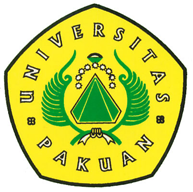 OlehResti Polami Ratu 037115062PROGRAM STUDI PENDIDIKAN GURU SEKOLAH DASARFAKULTAS KEGURUAN DAN ILMU PENDIDIKANUNIVERSITAS PAKUANBOGOR2019